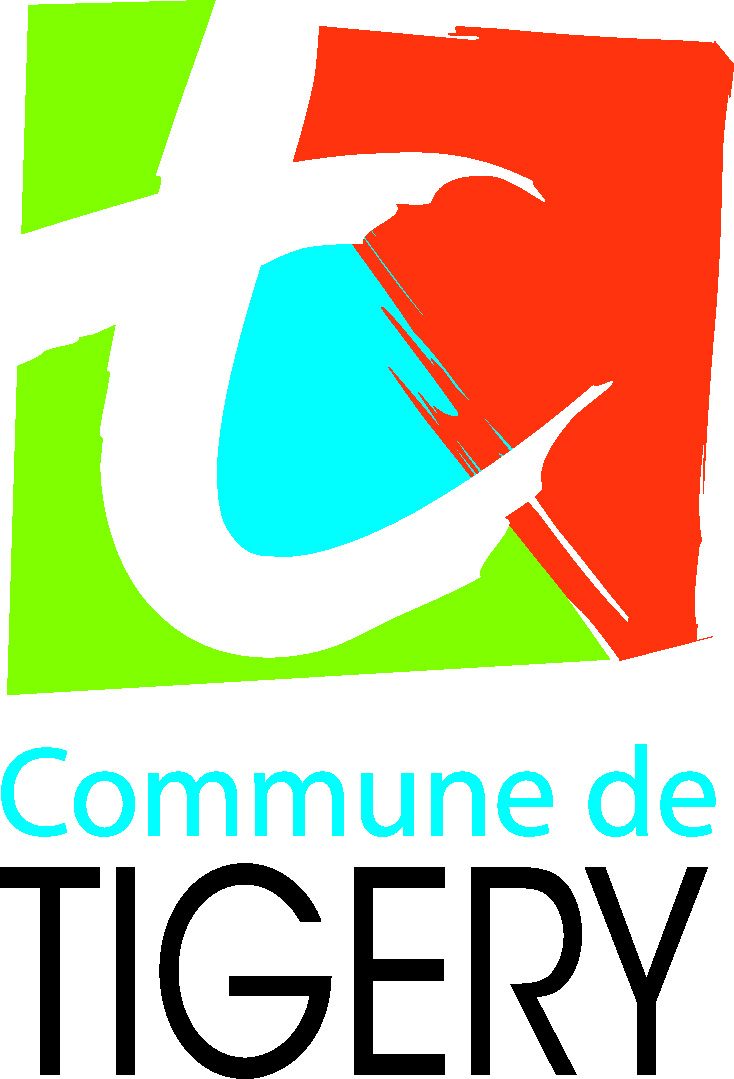 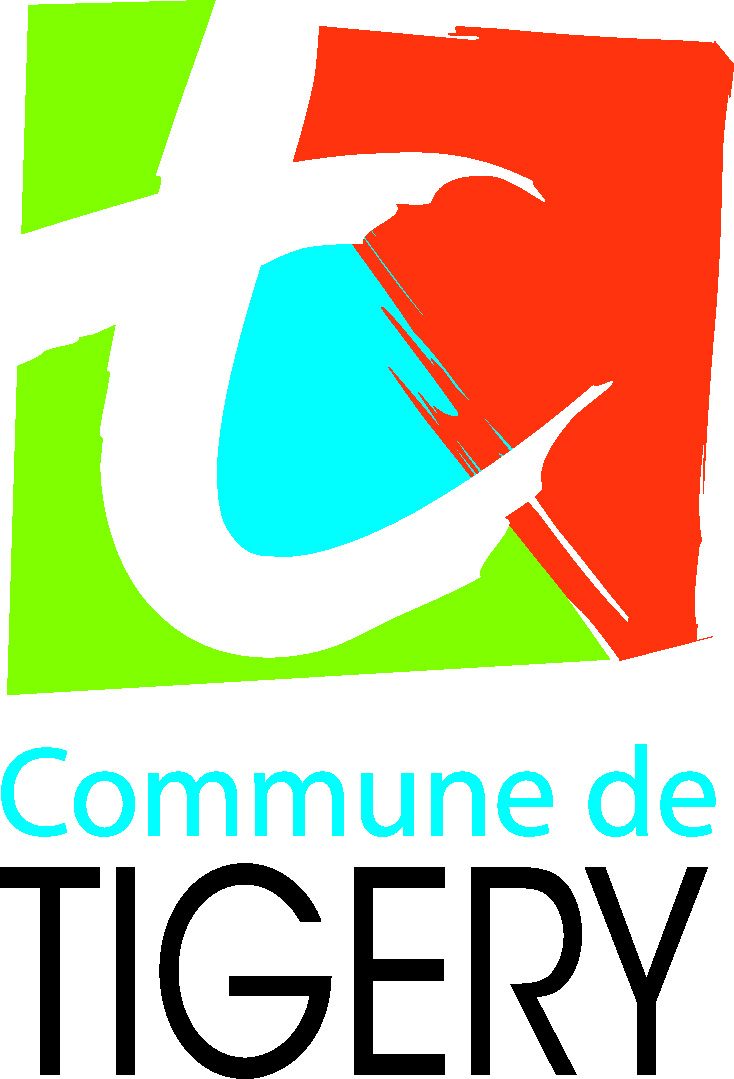 FICHE DE RENSEIGNEMENTS 2022-2023NOM : ____________________________ Prénom : ________________________Sexe : 	F 	M           Adresse mail :………………………………………………………………Date et lieu de naissance : _____________________________________________L'enfant fréquente l'école : 	Primaire 	Maternelle Nom & Prénom du responsable légal : ___________________________________Adresse : ___________________________________________________________Code postal : _____________ Ville : _____________________________________ : (domicile)______________________  : (portable) ____________________Autorisation de photographier ou filmer votre enfant et de le diffuser au centre ou dans le  ti-mag, Facebook et Whatsapp   oui		 nonVotre enfant rentre t'il ? 	 seul			 accompagnéSi accompagné : nom de la (ou des) personne(s) autorisée(s) à prendre l'enfant : ___________________________________________________________________Père : Nom, Prénom : ________________________________________________ (employeur) : ____________________________________________________Mère : Nom, Prénom : ________________________________________________ (employeur) : ____________________________________________________EN CAS D'URGENCEL'enfant sera conduit vers la clinique ou l'hôpital le plus procheAutorité parentale : père- mère – autres (rayer la ou les mentions inutiles)Personne à prévenir : __________________________  : ___________________Personne pouvant prendre la responsabilité de l'enfant en cas d'absence des parents : __________________________________ : _____________________Renseignements complémentaires concernant l'enfant : N° S.S. : ___________________________ Groupe sanguin : __________________Vaccinations (dates de rappel) :Antitétanique : ____________ Polio : ____________ BCG : ____________Contre-indications médicales éventuelles : ___________________________________________________________________________________________________Régime alimentaire : 		Végétarien  		Sans Porc 				Autres : __________________________________Renseignements complémentaires relatifs à la santé de l'enfant :Déclaration du chef de familleJe, soussigné(e) ___________________________________, responsable légal de l'enfant (NOM et Prénom de l'enfant) ____________________________________Autorise la directrice du Centre de Loisirs de Tigery à faire soigner mon enfant et à faire pratiquer les interventions d'urgence, éventuellement sous anesthésie, suivant les prescriptions des médecins. Je m'engage dans ce cas à régler les frais de transports et les frais médicaux.Autorise mon enfant à participer à toutes les activités et sorties organisées par le Centre de Loisirs.Certifie  sur l'honneur l'exactitude des renseignements portés ci-dessus et m'engage à signaler toute modification intervenant au cours de l'année.Les informations recueillies sur ce formulaire sont conservées par la commune de Tigery dans le but d’organiser les animations et / ou sorties tout public. Elles sont destinées au service Evènementiel. Elles sont conservées pendant dix ans.Conformément à la réglementation en matière de données personnelles (loi informatique et libertés et RGPD), vous pouvez exercer vos droits d’accès aux données, de rectification, ou d’opposition en contactant le délégué à la protection des données personnelles de la collectivité en envoyant un courriel à l’adresse dpd@cigversailles.fr.  Vous disposez également d'un droit de recours auprès de la Commission Nationale de l'Informatique et des Libertés en cas de violation de cette réglementation.A ______________, le ________________Signature :